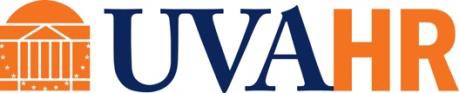 Leave Sharing Donor ApplicationEmployee Name:  				 Last	First	M.I.Employee ID:  	Personal Email:	UVA Email:  	Home Phone:		Work Phone:  	I wish to donate	hours of Annual or University Leave to: 	(Recipient’s Name)If you wish to donate to whoever needs the time you may indicate this in lieu of a recipient’s name.My identity	shall be revealed	shall not be revealed to the potential recipient.Donor’s Certification: I have donated annual leave in eight‐hour increments, or University leave in one-hour increments, and I can reclaim my donation only if my Donor Application has not yet been processed.Donor’s Signature	DateFor completion by UVA HR Solution Center, leave team:Approved donation	hours,	recipient.Authorized by	DatePlease return the completed form to the UVA HR Solution Center, leave team, via fax 434-924-4042 or email leave@virginia.edu